Exponenciální funkce, únor 2021ROZDÍL MEZI MOCNINNOU A EXPONENCIÁLNÍ FUNKCÍ Mocninná funkce (starší učivo), proměnná x (do níž dosazujeme z vodorovné osy) je umocňována pevně daným exponentem. Příklad: Exponenciální funkce (nové učivo), proměnná x (do níž dosazujeme z vodorovné osy) je exponentem pevně daného čísla. Příklad: Exponenciální funkce čili exponenciála je matematická funkce ve tvaru , kde . Pevně dané číslo a se nazývá základ (báze). Proměnné x se říká exponent (mocnitel). Video (začátečnické) https://www.youtube.com/watch?v=nqpn0SQB5ds Video (pokročilé) https://www.youtube.com/watch?v=Kas0tIxDvrg Příklad 1: Doplňte tabulku s hodnotami funkce . Poté sestavte graf! 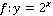 (cokoliv na nultou je 1, s jistým sporem o to, zda i 0 na 0-tou je 1) Příklad 2: Doplňte tabulku s hodnotami funkce 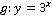 Příklad 3: Do jednoho grafu vyneste obě předchozí funkce Příklad 4: Zodpovězte následující otázky Jaký je průsečík funkce s osou y? Jaký je průsečík funkce s osou y? Jaký je průsečík funkce s osou x? Jaký je průsečík funkce s osou x? 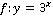 Jaký je definiční obor obou funkcí? Jaký je obor hodnot obou funkcí? Na jakém intervalu jsou obě funkce rostoucí? Na jakém intervalu platí ? 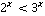 Na jakém intervalu platí ? 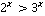 Příklad 5: Doplňte tabulku s hodnotami funkce 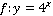 Příklad 6: Doplňte tabulku s hodnotami funkce 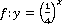 Příklad 7: Do jednoho grafu vyneste obě předchozí funkce. Zformulujte, co je na tomto grafu zajímavého. Příklad X: Doplňte tabulku s hodnotami funkce a sestavte graf.  … najdu si v tom vzorec! (Součin funkčních hodnot ve dvou navzájem opačných bodech je vždy 1.) Příklad Y: Doplňte tabulku s hodnotami funkce a sestavte graf. Co když mi do a vleze zlomek 1/něco? Něco nazvu b a uvažuji dál. Zákonitost Pokud máme exponenciální funkce typu  a zvolíme dva navzájem převrácené základy, potom získáme dva osově souměrné grafy podle osy y. Důkaz (Logická úvaha, proč to musí platit.) Mějme tedy funkce  a  , kde k, l jsou převrácená čísla. To znamená, že  a Potom platí, že pro každé reálné x je Další poznatky o exponenciálních funkcích (vhodné také pro aktuální úkol, cvičení 3) Exponenciální funkce jsou monotónní v celém R (stále rostoucí nebo stále klesající, ale nedojde ke změně). Jestliže základ a funkce   je větší než 1, potom je funkce stále rostoucí (na celém R). Jestliže základ a funkce   je menší než 1 (mezi 0 a 1), potom je funkce stále klesající (na celém R). Jestliže je základ 0 či 1, je to konstantní funkce, to není sledovaná kategorie. Jestliže je základ záporný, nelze funkci spojitě definovat. , kde . Žádná exponenciální funkce typu  nemá průsečík s osou x, obor hodnot jsou totiž (ostře) kladná čísla. Každá exponenciální funkce typu  má jediný průsečík s osou y, ten je . Exponenciální funkce Běžný (průměrný, typický) atmosférický tlak v závislosti na nadmořské výšce má charakter (přenásobené) exponenciální funkce. Tlak v hektopascalech P_O je tlak při hladině moře H nadmořská výška v km Jednoduché exponenciální rovnice Společně řešený příklad 8: Řešte jednoduchou exponenciální rovnici Společně řešený příklad 9: Řešte jednoduchou exponenciální rovnici Příklad 10: Řešte následující exponenciální rovnice Společně řešené příklady 11 Řešte exponenciální rovnice Příklady 12 Řešte exponenciální rovnice Společně řešené příklady 13 Řešte exponenciální rovnice Příklady 14 Řešte exponenciální rovnice Exponenciální funkce a rovnice (pokračování)Klíčový vzorec I Umocňování celé mocniny vede na součin exponentů. *Důsledek KVI Odmocňování mocniny vede na podíl exponentů. Společně řešené příklady 15 Řešte exponenciální rovnice Příklady 16 Řešte exponenciální rovnice *Příklady 17 Řešte exponenciální rovnice Klíčový vzorec II Součin mocnin stejného čísla odpovídá mocnině tohoto čísla se sečteným exponentem. *Důsledek KVIIPodíl mocnin stejného čísla odpovídá mocnině tohoto čísla s rozdílem exponentů. Společně řešené příklady 18 Řešte exponenciální rovnice Příklady 19 Řešte exponenciální rovnice Osvojení práce s exponenciálními rovnicemiKrok Ia)  Rovnice typu , v nichž x vychází přirozené. Krok Ib)  Rovnice typu , v nichž x vychází celočíselné. Společně řešené příklady: Řešte jednoduché exponenciální rovnice Krok Ic)  Rovnice typu , v nichž x vychází racionální. Společně řešené příklady: Řešte exponenciální rovnice Krok IIa) Rovnice typu , v nichž x vychází přirozené. Společně řešené příklady: Řešte exponenciální rovnice Řešte exponenciální rovnice Krok IIb)  ---- Rovnice typu  v nichž x vychází celočíselné. Krok IIc)  ----- Rovnice typu , v nichž x vychází racionální. x-3-2-10123y=2x1/8 = 0,125¼ = 0,25½ = 0,51248x-3-2-10123yx-3-2-10123yx-3-2-10123yx-3-2-10123y0,008 (1/125)0,04(1/25)0,2 (1/5)1525125x-3-2-10123y12525510,2 (1/5)0,04 (1/25)0,008 (1/125)x-3-2-10123y0,008 (1/125)0,04(1/25)0,2 (1/5)1525125x-3-2-10123y12525510,2 (1/5)0,04 (1/25)0,008 (1/125)